муниципальное бюджетное дошкольное образовательное учреждение«Детский сад  №326». Красноярск, ул. Славы, 13 «А», т.225-82-03ПАСПОРТ-ОПИСАНИЕдидактической игрыкарта-путеводитель «Красноярск музыкальный»(игра-путешествие)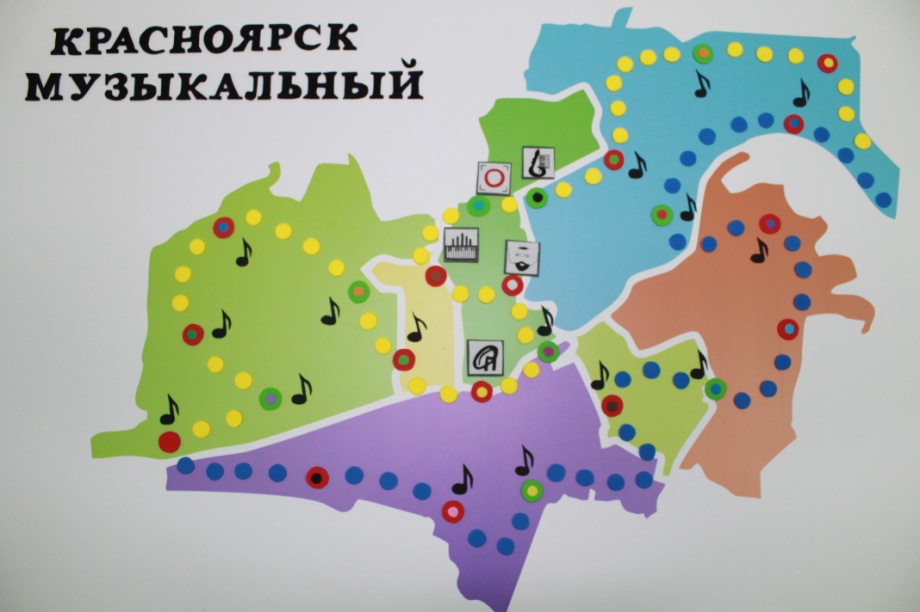                                                                                   Авторский коллектив: Горбачева Е.С.,                                                                                        Зайцева И.А., Беспрозванных Ю.В.2020г.Цель: знакомство детей с музыкальной культурой города Красноярска.Задачи:1. Обучающая: сформировать и обобщить представления детей о достопримечательностях,  объектах культуры, выдающихся людях музыкальной культуры города Красноярска. 2. Развивающая: развивать интерес детей к музыкальной деятельности города; обогащать музыкальные впечатления, способствовать формированию музыкальной памяти.3. Воспитательная: воспитывать любовь к городу Красноярску и чувство гордости за него.Возрастная группа, на которую рассчитано дидактическое пособие. Пособие предназначено для работы с детьми старшего дошкольного возраста.Описание дидактического пособия. 	Пособие представляет собой игровое поле – карту и включает в себя комплекс игр по теме «Музыкальный Красноярск». Игровое поле – изображение карты-плана города с нанесенными на него маршрутом следования и символами – условными обозначениями. Игровое поле изготовлено из пластика, дополнительные материалы для игры выполнены из фоамирана и бумаги с печатными цветными изображениями, покрытой пленкой.  	Содержание  пособия: 1. Карта-путеводитель г. Красноярска - игровое поле, наложенное на план города с маршрутом следования и схематически изображенными на нем музыкальными достопримечательностями города.2. Кубик с числовыми фигурами от 1 до 6.3. Фишки в виде автомобилей и человечков.4. «Музыкальная энциклопедия города  Красноярска» с краткими справками по теме игры.5. Музыкальная колонка.6. Флеш-накопитель  с записью  музыкальных произведений разных жанров, с записью  музыкальных произведений, исполненных на струнных, духовых, клавишных и ударных музыкальных инструментах.7. Печатные карточки с заданиями: 21 шт., помеченные условными обозначениями, соответствующими обозначению хода на игровом поле (круги разных цветов).8. Карточки с материалом для выполнения заданий: 8.1. Печатные карточки: - портреты известных деятелей музыкальной культуры г. Красноярска: М. Годенко, Д. Хворостовского, И. Шпиллера;- детские творческие коллективы;- учреждения культуры и музыкальные памятники города; - костюмов для народного, современного, бального танцев, балета;- карты лото «музыкальные инструменты»;- инструменты для работы;- изображения для заданий с прослушиванием музыкальных произведений.- загадки «Музыкальные инструменты», «Музыкальный Красноярск».8.2. Карточки-изображения из фоамирана:- герб и флаг города Красноярска;- силуэты учреждений культуры и музыкальных памятников города Красноярска;- музыкальные инструменты;- карточки «домино».Область применения пособия. 	Пособие может быть использовано в работе с дошкольниками в непосредственно образовательной деятельности по образовательным областям «художественно-эстетическое развитие», «познавательное развитие», «речевое развитие», «социально-коммуникативное развитие», а также в самостоятельной деятельности с детьми.Методические рекомендации по использованию пособия.  	Пособие позволяет разносторонне, в игровой форме знакомить детей с темой «Музыкальный Красноярск» через знакомство с достопримечательностями, известными людьми и творческими коллективами, музыкальными произведениями города Красноярска, а также с музыкальными понятиями и инструментами в целом.	При знакомстве с пособием принимают участие дети совместно с педагогом, который выполняет роль ведущего – =Учить объясняет правила игры, помогает прочитать задание на карточках, координирует деятельность детей в процессе игры. В дальнейшем, когда дети будут хорошо ориентироваться в правилах и, если в коллективе детей есть читающие дети, они могут самостоятельно организовать деятельность с пособием, педагог может выполнять функцию наблюдателя, если это необходимо.	Принимать участие в деятельности с пособием одновременно  может любое количество детей. Они самостоятельно выбирают, на каком виде транспорта отправятся в путешествие или отправятся пешком. В зависимости от этого выбирается игровая фишка. Дети по очереди бросают кубик: сколько числовых фигур выпадает, на столько делений продвигаются вперед. Участникам необходимо пройти весь маршрут и вернуться назад в детский сад. Если фишка попадает на красное поле, для продвижения дальше необходимо выполнить задание в соответствии символом на кружке. Если фишка попадает на зеленое поле, то ребенок может воспользоваться подсказкой «Музыкальной энциклопедии г. Красноярска». Каждое красное и зеленое поле имеет дополнительный цвет – условное обозначение          ,        .Такие же обозначения нанесены на конверты с заданиями. Каждому полю соответствует свое задание.     	Примечание. Если ребенок затрудняется с выполнением задания «красного поля», он может воспользоваться подсказкой «Музыкальной энциклопедии г. Красноярска», но пропускает ход. «Музыкальную энциклопедию» необходимо показать и прочитать детям предварительно, до начала игры.Описание игр дидактического пособия «Музыкальный Красноярск».1. «Герб города».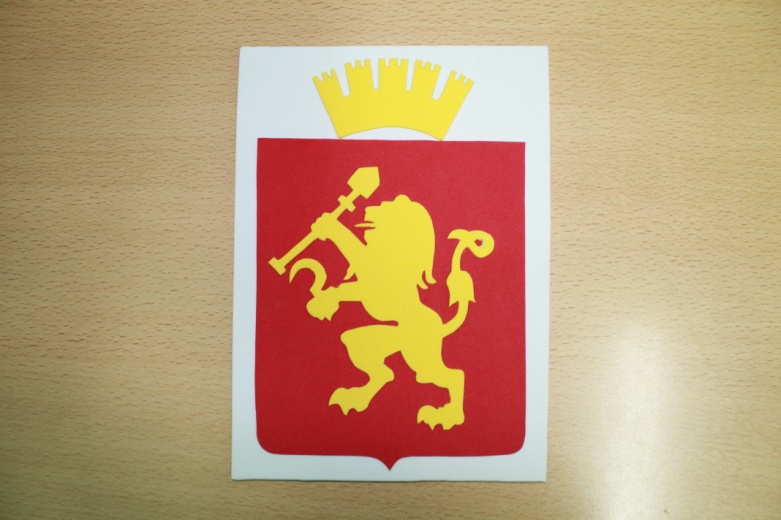 Цель: закрепление представлений детей о геральдическом изображении герба города Красноярска. Материалы: мозаика «герб города» (разрезанное изображение).Ход игры. Игрок собирает изображение герба г. Красноярска из частей.2. «Флаг города».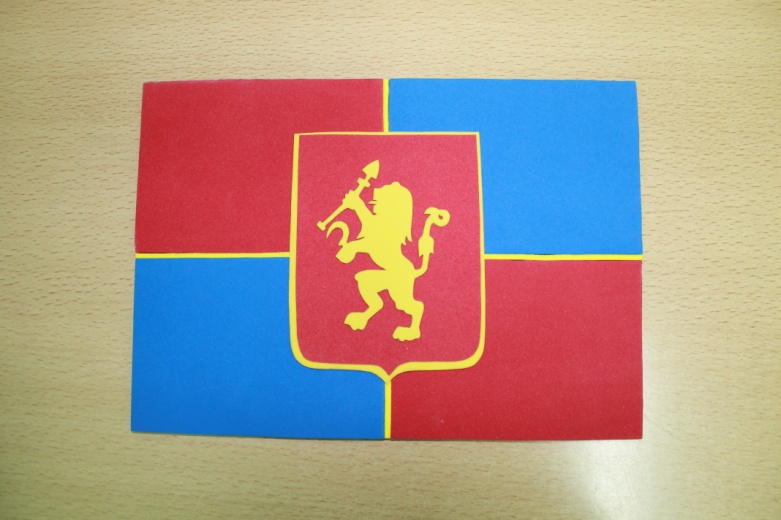 Цель: закрепление представлений детей о флаге города Красноярска. Материалы: мозаика «флаг города» (разрезанное изображение).Ход игры. Игрок собирает изображение флага г. Красноярска из частей.3. «Заколдованный город».Цель:  формирование представлений детей о внешнем виде зданий города Красноярска, в которых проходят музыкальные мероприятия и события.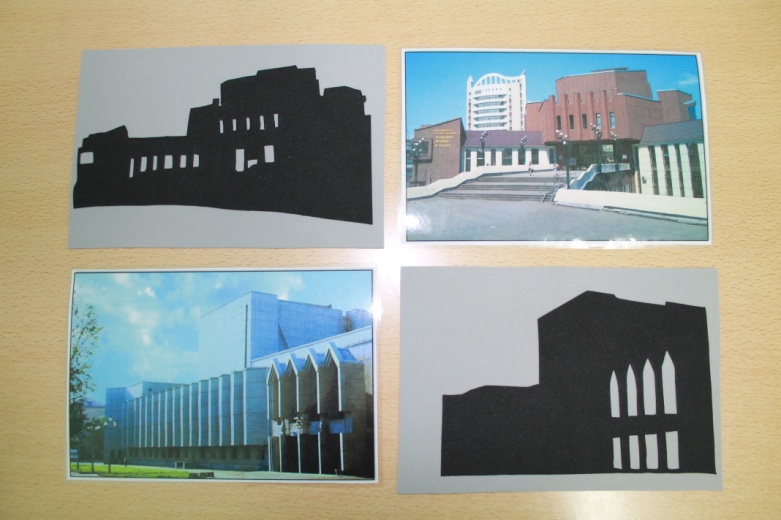 Материалы: печатные карточки с изображением учреждений культуры города Красноярска, карточки-силуэты учреждений культуры города. Ход игры: Игрок рассматривает «заколдованные» карточки-силуэты, рассказывает, на что похожи силуэты. Затем «расколдовывает» их – подбирает к каждому силуэту подходящее печатное изображение, рассказывает о нем.4. «Заколдованный город-2».Цель:  формирование представлений детей о внешнем виде музыкальных памятников города Красноярска.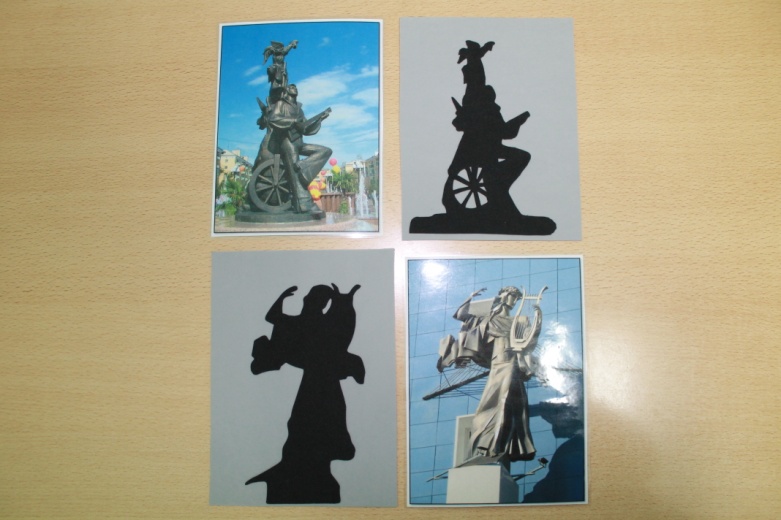 Материалы: печатные карточки с изображением музыкальных памятников  города Красноярска, карточки-силуэты памятников города.Ход игры: Игрок рассматривает «заколдованные» карточки-силуэты, рассказывает, на что похожи силуэты. Затем «расколдовывает» их – подбирает к каждому силуэту подходящее печатное изображение, рассказывает о нем.5. «Угадай - кто». 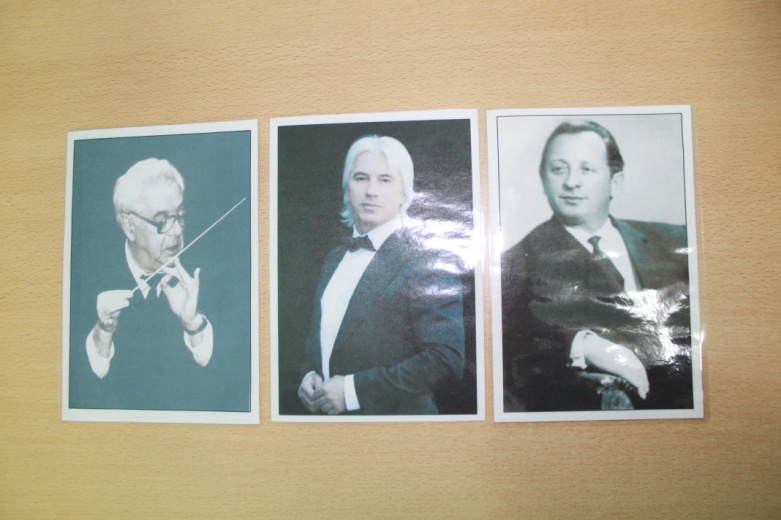 Цель: знакомство с  известными деятелями музыкальной культуры г. Красноярска.Материалы: печатные изображения известных деятелей музыкальной культуры г. Красноярска – портреты М. Годенко, Д. Хворостовского, И. Шпиллера.Ход игры: Игрок рассматривает портреты, называет того, кто изображен на каждом портрете; рассказывает, чем знаменит этот человек.6. «Инструменты для работы». Цель: расширение представлений о профессии певца, дирижера, танцора, инструментах, которые необходимы в каждой профессии.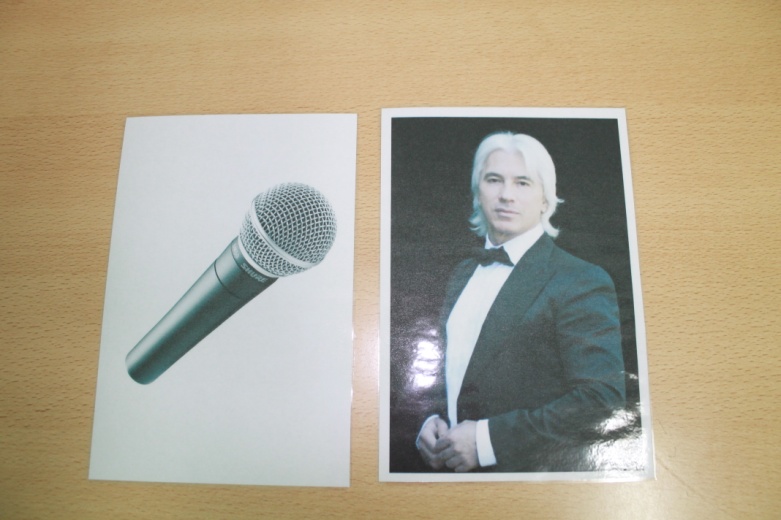 Материалы: печатные портреты М. Годенко, Д. Хворостовского, И. Шпиллера, печатные карточки «танцевальная обувь», «микрофон», «палочка дирижера».Ход игры: Игрок рассматривает портреты, называет того, кто изображен на каждом портрете; рассказывает, чем знаменит этот человек. К каждому портрету подбирает пару – карточку с изображением того инструмента,  который  необходим этому человеку в его профессии.7.  «Место встречи». 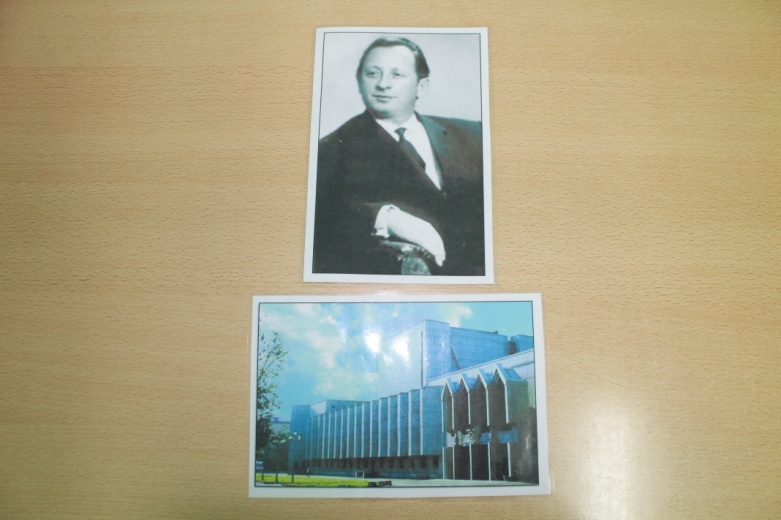 Цель: формирование представлений о музыкальных учреждениях города Красноярска и профессиях людей, которые в них выступают.Материалы: печатные изображения известных деятелей музыкальной культуры г. Красноярска – портреты М. Годенко, Д. Хворостовского, И. Шпиллера, печатные изображения учреждений города: «Театр оперы и балета», «Большой концертный зал», «Музыкальный театр».Ход игры: Игрок  рассматривает портреты, рассказывает, кто изображен на каждом портрете, чем он знаменит. Рассматривает изображения учреждений, рассказывает, какие музыкальные мероприятия в каждом из них проходит (концертные выступления, танцевальные выступления, играет оркестр).  Составляет пары «портрет – учреждение»  по смыслу – чем  занимался, в каком учреждении выступал.8. «Такой разный танец».Цель: формирование представлений о  разнообразии танцев. 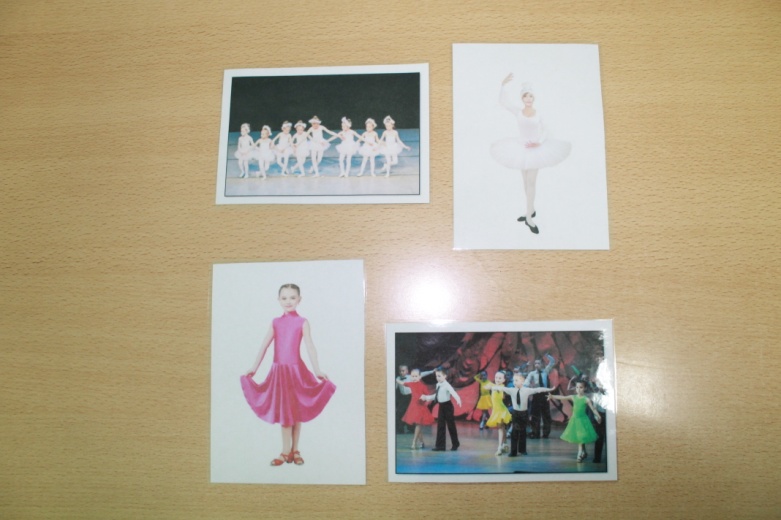 Материалы: карточки с печатными изображениями танцоров детских танцевальных коллективов г. Красноярска на сцене по направлениям «народный танец», «современный танец», «бальный танец», «балет», карточки с отдельным изображением костюмов для каждого направления танца. Ход игры: Игрок рассматривает картинки с изображением танцоров. Рассказывает, какими танцами занимаются  дети на них. К каждой карточке  подбирает карточку с изображением костюма для данного направления танца.9.  «Творческий Красноярск». Цель: знакомство детей с детскими творческими коллективами г. Красноярска.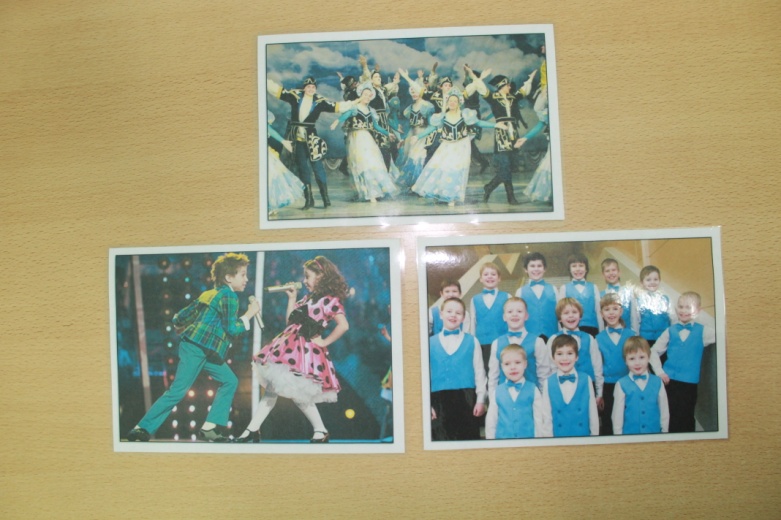 Материалы: карточки с изображением детских творческих коллективов: хор мальчиков «Каприччио», ансамбль «Кедровые орешки», «Волшебный микрофон».Ход игры: Игрок  рассматривает  карточки с изображением детских творческих коллективов г. Красноярска. Рассказывает, как называются коллективы и чем дети занимаются в них.10. «Музыкальный узор».Цель: формирование умения составлять ритмический рисунок музыкального произведения.Материалы: музыкальная колонка, флеш-накопитель  с записью  музыкальных произведений «В лесу родилась елочка», «Петушок», «Во поле береза стояла», дорожки для выкладывания ритмического рисунка, круги с нотами для составления «музыкальной гусеницы».Ход игры.Вариант 1. Ведущий включает музыкальное произведение на музыкальной колонке (№ 1, № 2 или № 3). Игрок прослушивает произведение и, используя  синие и оранжевые круги, выкладывает на дорожке его ритмический рисунок.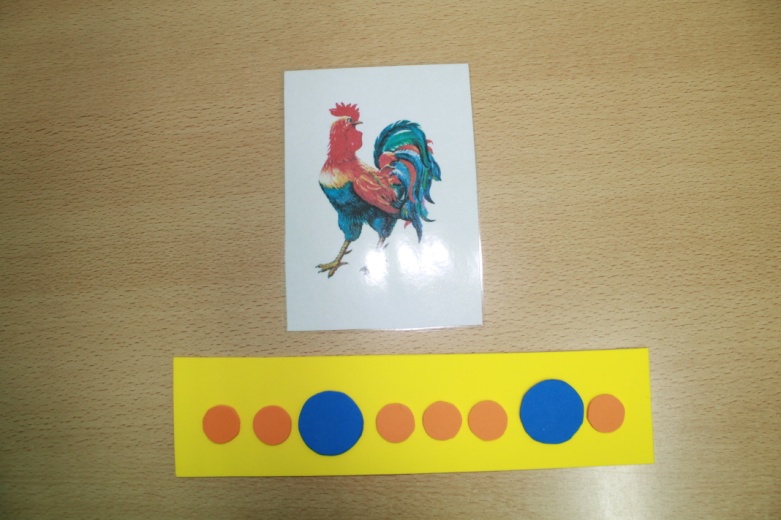 Вариант 2. Ведущий включает музыкальное произведение на музыкальной колонке (№ 1, № 2 или № 3). Игрок прослушивает произведение и, используя  круги с нотами, выкладывает ритмический рисунок произведения в виде «гусеницы».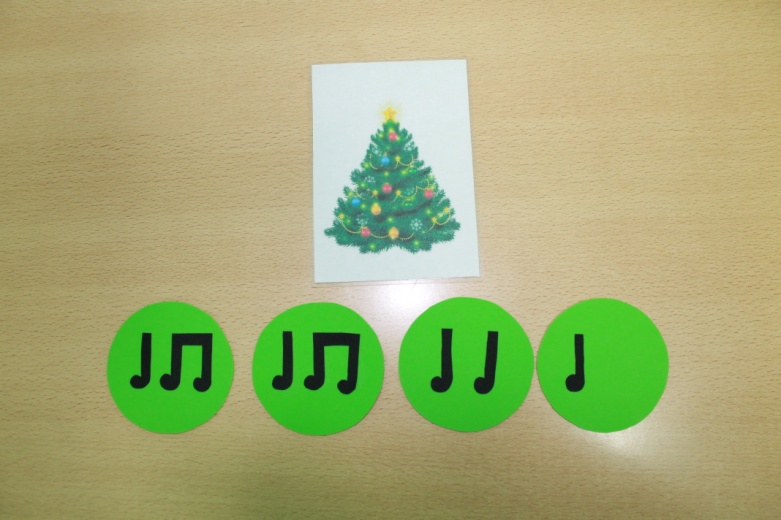 11. «Что звучит?».Цель: формирование умения определять музыкальный инструмент по  звучанию.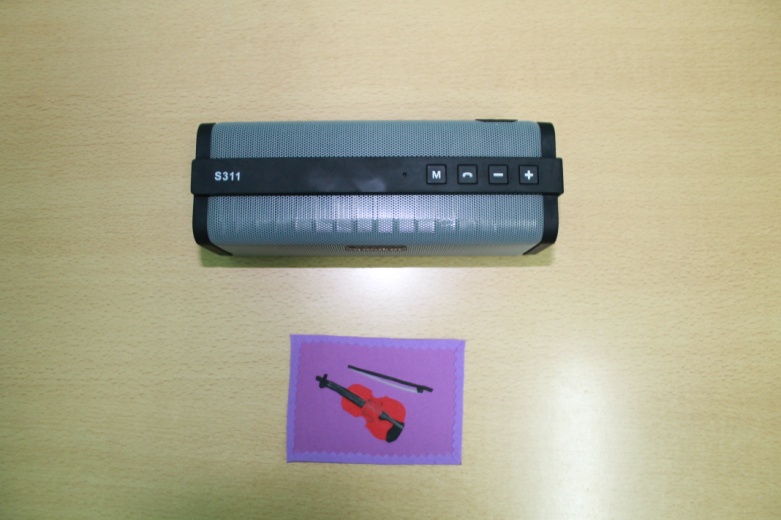 Материалы: музыкальная колонка, флеш-накопитель  с записью  музыкальных произведений, исполненных на разных музыкальных инструментах,  карточки с изображением музыкальных инструментов.Ход игры: Ведущий включает музыкальное произведение на музыкальной колонке (от №1 до №18). Игрок прослушивает произведение, определяет, на каком музыкальном инструменте оно исполнено и находит соответствующее изображение на карточке.12. «Музыкальные жанры».Цель: формировать умение определять жанр музыкального произведения на слух.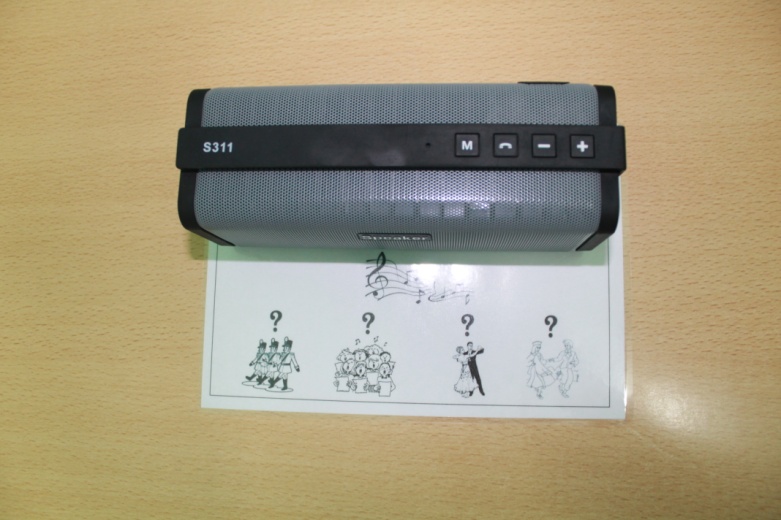 Материалы: музыкальная колонка, флеш-накопитель  с записью  музыкальных произведений разных жанров: марш, песня, танец «вальс» и «полька».Ход игры: Ведущий включает музыкальное произведение на музыкальной колонке (от №1 до №4). Игрок прослушивает произведение и определяет, к какому жанру музыки оно относится: песня, марш или танец. 13. «Дружба инструментов». Цель: формирование умения дифференцировать музыкальные инструменты по группам.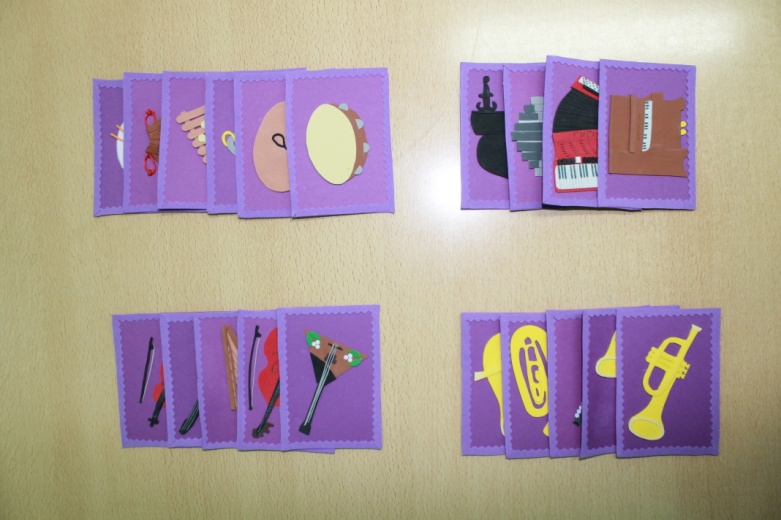 Материалы: одиночные карточки с изображением музыкальных инструментов.Ход игры: Ведущий раскладывает на столе карточки с изображением музыкальных инструментов. Игрок складывает  все инструменты на 4 группы: струнные, духовые, клавишные, ударные.14. «Четвертый лишний».Цель: формирование умения дифференцировать музыкальные инструменты по  группам.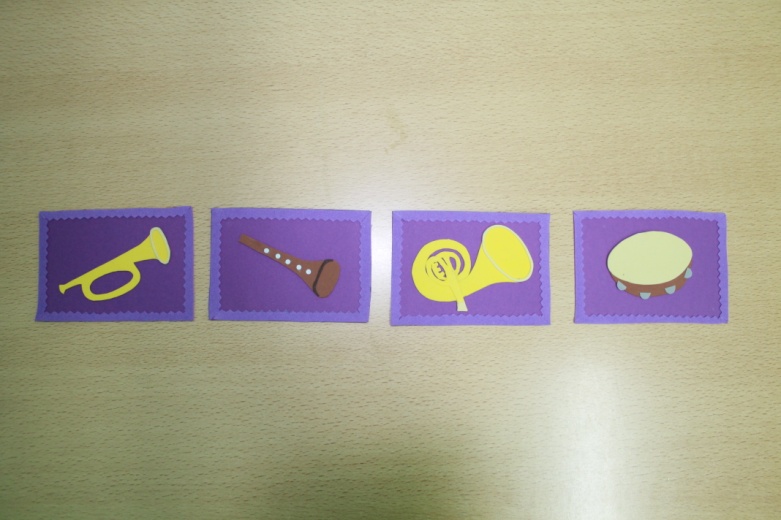 Материалы: одиночные карточки с изображением музыкальных инструментов.Ход игры: Ведущий выкладывает на стол 4 карточки с изображением музыкальных инструментов. При этом 3 инструмента принадлежат одной группе (например, струнные), а 1 – другой группе (например, духовые). Игрок рассматривает инструменты и показывает или называет лишний инструмент в ряду, объясняет свой выбор.15.  Мемори «Музыкальные инструменты». 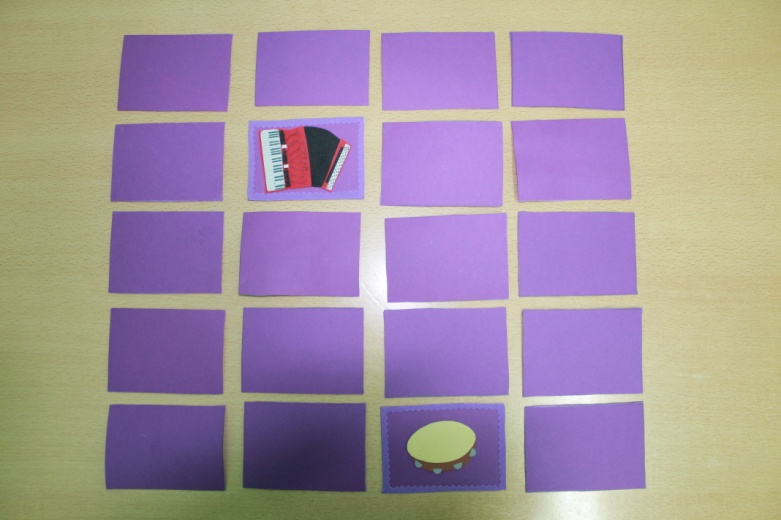 Цель: развитие памяти, внимания.Материалы: парные карточки с изображением музыкальных инструментов.Ход игры: Ведущий раскладывает на столе карточки с изображением музыкальных инструментов по 4 в ряд  изображениями вниз. Игрок переворачивает одну карточку и открывает еще одну. Если изображения не парные, они переворачиваются обратно и открываются новые. Если ребенок перевернул две парные карточки, он забирает их. Необходимо найти все пары инструментов. Выигрывает тот, кто собрал большее количество пар.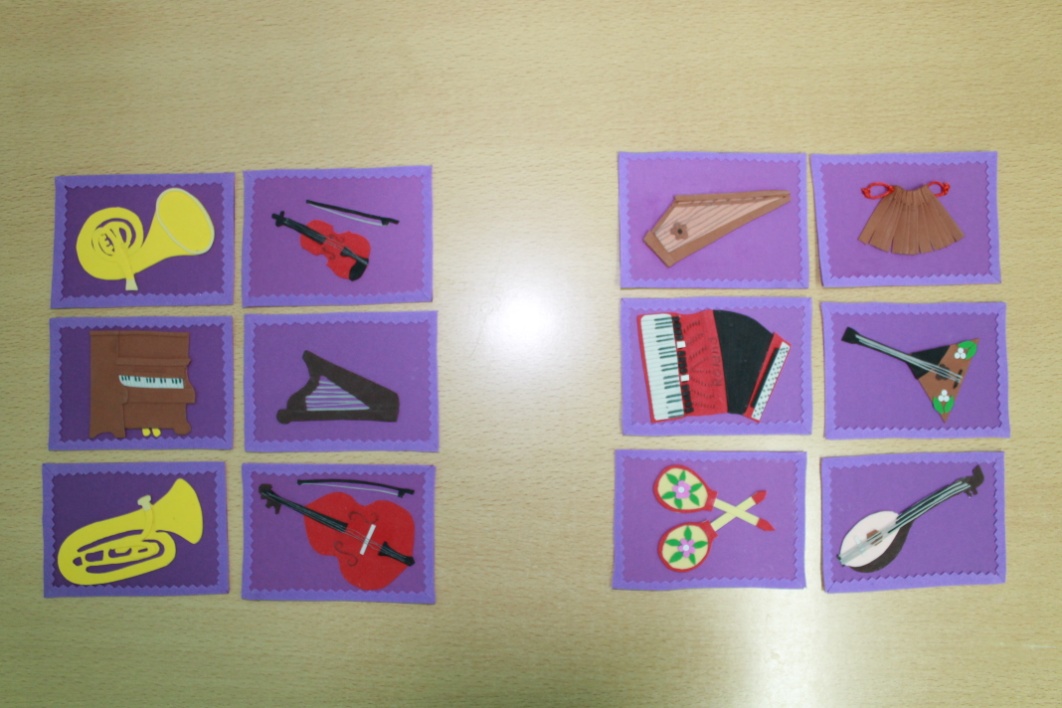 16. «Красноярский симфонический оркестр». Цель: знакомство с инструментами, представленными в симфоническом оркестре.Материалы: одиночные карточки с изображением музыкальных инструментов.Ход игры: Игрок рассматривает карточки с изображением музыкальных инструментов. Выбирает из них те инструменты, на которых музыканты играют в симфоническом оркестре.17. «Народная мелодия».Цель: знакомство с народными музыкальными инструментами.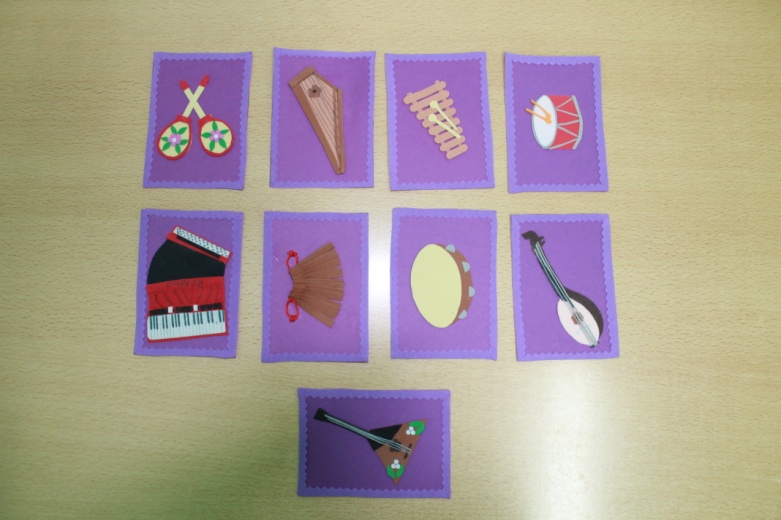 Материалы: одиночные карточки с изображением музыкальных инструментов. Ход игры: Игрок рассматривает карточки с изображением музыкальных инструментов. Выбирает из них те инструменты, на которых музыканты играют народную музыку.18. Домино «Красноярск музыкальный».Цель: формирование представлений о многообразии музыкальных учреждений в городе Красноярске, знакомство с внешним видом зданий. 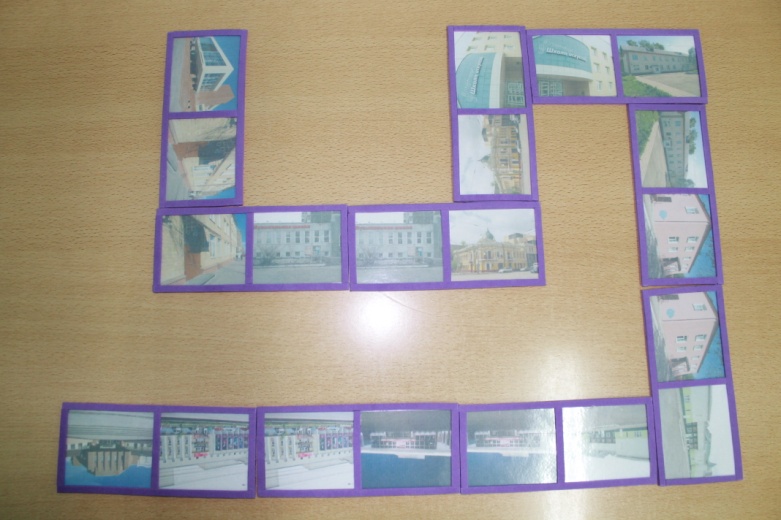 Материалы: карточки-фишки домино. Ход игры: Ведущий раздает игрокам равное количество карточек-фишек домино. Игроки по кругу выкладывают фишки таким образом, чтобы одинаковые изображения оказывались рядом. Проигрывает последний положивший фишку участник.19. «Загадочный Красноярск».Цель: развитие памяти, логики, мышления. 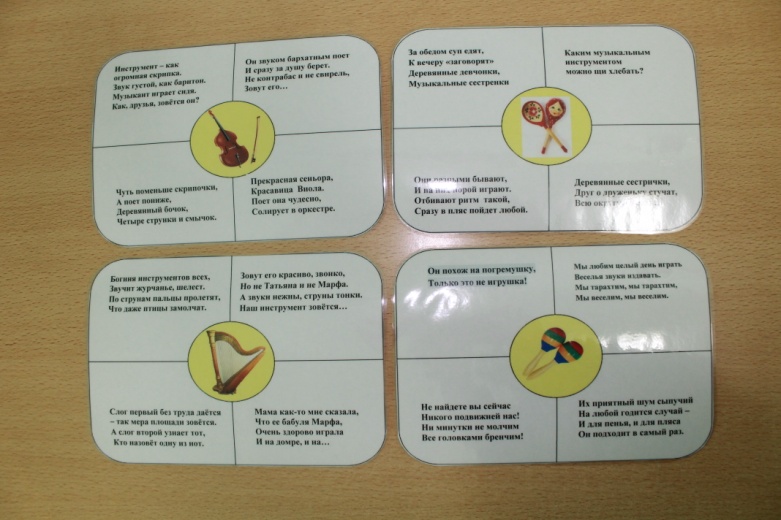 Материалы: печатные карточки с загадками о музыкальных инструментах.Ход игры: Ведущий читает загадку, игрок отгадывает, о каком музыкальном инструменте идет речь в загадке. 20. Лото «Музыкальные инструменты».Цель: развитие внимания, логики, быстроты реакции.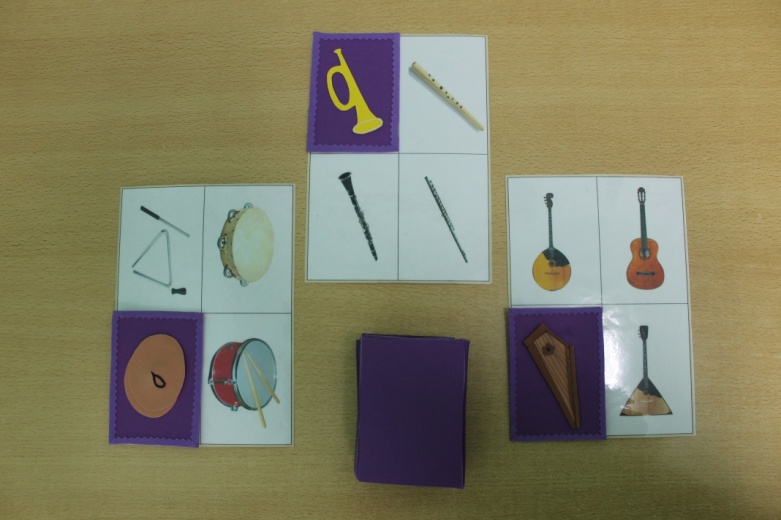 Материалы: печатные карты лото, одиночные карточки с изображением музыкальных инструментов. Ход игры: Каждый участник берет себе по одной печатной карте лото. Карточки с изображениями музыкальных инструментов перемешиваются и выкладываются изображениями вниз. По кругу каждый участник игры берет себе по одной карточке и называет, что на ней изображено. Остальные участники ищут такое же изображение на своих печатных карточках и если находят, забирают карточку себе и кладут на изображение. Побеждает тот, чья карта будет заполнена первой.